1   Identification de la substance/du mélange et de la société/l’entrepriseIdentificateur de produit1.2 Utilisations identifiées pertinentes de la substance ou du mélange et utilisations déconseillées1.3 Renseignements concernant le fournisseur de la fiche de données de sécuritéNuméro d’appel d’urgence :Union Européenne : Belgique : +32 070 245 245France : +33 (0)1 45 42 59 59Luxembourg : +32 (0) 70 245 245Suisse : 145Identification des dangers2.1 Classification de la substance ou du mélangeClassification selon règlement (CE) N° 1272/2008 [CLP]Identification des dangers : Eléments d’étiquetageEtiquetage selon le règlement (CE) N° 1272/2008 [CLP]Mention d’avertissement :  Attention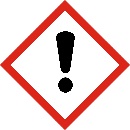 Pictogramme de danger Mentions de dangerConseils de prudenceInformations supplémentaires sur les dangers (UE)EUH208	Contient : Benzyl salicylate, Methyl cedryl ether, Eugenol, Acetyl cedrene, Cinnamaldehyde, Coumarin, d-Limonene,  Cinnamyl alcohol, Cinnamyl nitrile. Peut produire une réaction allergique.Autres dangersPas de données disponiblesComposition / Informations sur les composantsSubstancesNon applicableMélangesDescription du mélange :Le matériau est un mélange de matières premières aromatiques. La composition du matériau, en ce qui concerne les ingrédients dangereux est illustré dans le tableau suivant.
Ingrédients dangereux Selon les Règlements : 1907/2006 ΕC, 1272/2008, 453/2010, le mélange contient :Information complémentairePour l’intégralité des phrases H, se référer à la rubrique 16Premiers secours4.1 Ingestion accidentelleInhalation excessive- Veiller à un apport d'air frais.- Consulter un médecin.4.3 Contact avec la peauLaver abondament la peau avec de l’eau (ou de l’eau savonneuse).Si une irritation persiste, ou tout autre signe de lésion tissulaire, consulter immédiatement un médecin.Contact avec les yeuxRincer abondamment avec de l'eau pendant au moins 10 minutes. Obtenir un avis médical en cas d'irritation ou de signes de lésions tissulaires persistent.Mesures de lutte contre l’incendieMoyens d’extinctionDangers particuliers résultant de la substance ou du mélangeEn cas d’incendie, la formation de CO/CO2 et fumée est possible.Conseils aux pompiersEn cas de ventilation insuffisante, porter un équipement de respiration autonome.Mesures à prendre en cas de déversement accidentelPrécautions individuelles, équipement de protection et procédure d’urgenceRetirer les sources d'inflammation. NE PAS FUMER. Prévoir une ventilation suffisante, un contrôle de la poussière. Porter une protection individuelle appropriée, visée à la section 8, pour éviter toute contamination de la peau et des yeux. Éviter d'inhaler les vapeurs.Méthodes et matériel de confinement et nettoyagePrécautions environnementales recommandées à prendre en cas de déversement accidentel et de rejet de la substance ou du mélange, comme se tenir à l'écart des égouts, des eaux de surface et des eaux souterraines.Précautions pour la protection de l’environnement Les déversements importants doivent être contenus par l'utilisation de sable ou de poudre inerte, et leur élimination doit être conforme aux Règlements gouvernementaux. Tout absorbant utilisé pour nettoyer les déversements doit être éliminé rapidement, de préférence par l'incinération, car des cas de combustion spontanée de chiffons imbibés de matières similaires ont été signalés.Référence à d’autres sectionsLe cas échéant, il convient de se référer aux sections 8 et 13.Manipulation et stockage7.1 Précautions à prendre pour une manipulation sans dangerÉviter les flammes nues ou autres sources potentielles d'ignition (par ex. équipement électrique). Ne pas soumettre à des niveaux inutilement élevés température pendant le traitement. Porter un équipement de protection individuelle adapté. Maintenir une ventilation adéquate pendant le travail. Ne pas fumer, manger ou boire lorsque vous utilisez ce produit. De bonnes routines d’hygiène personnelle doivent être suivies.7.2 Conditions nécessaires pour assurer la sécurité du stockage, tenant compte d’éventuelles incompatibilités.Il est de bonne pratique générale de stocker dans des récipients fermés, de préférence pleins, à l'écart des sources de chaleur et à l'abri des températures extrêmes. Ne réutilisez pas le récipient vide.7.3 Utilisation(s) finale(s) particulière(s)Matière aromatique : utiliser conformément aux bonnes pratiques de fabrication et à l'hygiène du travail.Contrôles de l’exposition / Protection individuelle8.1 Contrôle de l’expositionNe pas soumettre à des températures inutilement élevées pendant le traitement. Maintenir une ventilation adéquate dans les zones de travail.8.2 Protection individuellea) Protection respiratoire : lorsque la ventilation peut être insuffisante, porter un appareil respiratoire autonome.b) Protection des mains : lorsqu'une protection des mains est indiquée, des gants de sécurité sont recommandés.c) Protection des yeux : lorsqu'une protection des yeux est indiqué, des lunettes de sécurité sont recommandées. d) Protection de la peau : selon la situation de travail, celles-ci doivent inclure de porter des vêtements de protection, ce qui limitera également la contamination olfactive des vêtements.Suivre les règles d’hygiène personnelle de routine.Propriétés physiques et chimiques9.1 Informations sur les propriétés physiques et chimiques essentiellesStabilité et réactivité10.1 RéactivitéPas de réactions connues. Pas de réactions connues avec l’eau.10.2 Stabilité chimiqueAucune réaction dangereuse lors de la manipulation et du stockage conformément aux dispositions prévues.Possibilité de réactions dangereusesNon prévu si manipulé et stocké conformément aux dispositions prévues.Conditions à éviterÉviter les températures supérieures ou proches du point d'éclair, les sources d'ignition, les étincelles et les flammes. Ne chauffez pas les récipients fermés.Matières incompatiblesÉviter tout contact avec des acides forts, des alcalis ou des agents oxydants.Produits de décomposition dangereuxNon attendu si manipulé et stocké conformément aux dispositions. Contact avec l'eau ou stockage sous conditions recommandées pendant un an ne devrait pas produire de produits de décomposition dangereux.Informations toxicologiquesCe mélange n'a pas été soumis à des tests éco-toxicologiques en tant qu'entité mais a été produit à partir de matériaux avec bibliographies toxicologiques établies. Compte tenu de la difficulté d'utiliser l'évaluation toxicologique standard actuelle technique de prévision des risques pour les personnes sensibles ou résultant d'une utilisation imprévisible, ce mélange doit être considéré et manipulé comme s'il présentait des risques pour la santé et traité en conséquence avec toutes les précautions possibles.Informations écologiquesCe mélange n'a pas été soumis à des tests éco-toxicologiques en tant qu'entité mais a été produit à partir de matériaux avec bibliographies toxicologiques établies. Compte tenu de la difficulté d'utiliser l'évaluation toxicologique standard actuelle technique de prévision des risques pour les personnes sensibles ou résultant d'une utilisation imprévisible, ce mélange doit être considéré et manipulé comme s'il présentait des risques pour la santé et traité en conséquence avec toutes les précautions possibles.Considérations relatives à l’éliminationLes quantités résiduelles du produit doivent être traitées conformément aux instructions données aux points 6, 7 et 8 ci-dessus.Les déchets doivent être éliminés conformément aux exigences réglementaires nationales ou régionales.Informations relatives au transportWGK : NéantInformations réglementaires15.1 Réglementations/Législation particulières à la substance ou au mélange en matière de sécurité, de santé et d’environnementDirective 2006/8/CE de la Commission modifiant, aux fins de leur adaptation au progrès technique, les annexes II, III et V à la directive 1999/45/CE du Parlement européen et du Conseil concernant le rapprochement des législations, dispositions réglementaires et administratives des États membres relatives à la classification, à l'emballage et à l'étiquetage des préparations dangereuses.15.2  Evaluation de la sécurité chimiqueAucune évaluation de la sécurité chimique n'a été effectuée pour cette substance/ce mélange par le fournisseur.Autres informations16.1 Indication des changementsLe contenu des sections suivantes modifie et remplace celui de la version précédente : 1,2,3,4,5,6,7,8,9,10,11,12,13,14,15 & 16. Toutes les parties mises à jour conformément au règlement (UE) 2015/830 modifiant le règlement (CE) n° 1907/2006. 16.2  Légende des abréviations et acronymesClassification et procédure utilisée pour définir la classification des mélanges selon le règlement (CE) n°. 1272/2008Skin Sens.1B ;  H 317Procédure de classification :  Méthode de calculPhrases pertinentesInformations complémentairesConformément au règlement (UE) 2015/830 modifiant le règlement (CE) n° 1907/2006, les informations contenues dans ces données de sécurité sont basées sur les propriétés des matériaux connus d'Escentscia Limited au moment de la publication de la fiche technique. La fiche de données de sécurité est destinée à fournir des informations pour une évaluation de la santé et de la sécurité, du matériau et des circonstances dans lesquelles il est emballé, stocké ou appliqué sur le lieu de travail. Il est de la responsabilité de l'utilisateur de déterminer des conditions d'utilisation sûres du produit, selon les informations fournies dans cette fiche de données de sécurité. Ce document n'est pas destiné à des fins d'assurance qualité.    Nom du produit : BAYBERRY (PF) 10%Utilisations identifiées :Bougie parfumée à destination du grand publicFournisseur :Nom :Adresse :Pays :Téléphone :Email :Skin Sens.1Sensibilisation cutanée - Catégorie 1H317Peut provoquer une allergie cutanéeP101En cas de consultation d'un médecin, garder à disposition le récipient ou l'étiquette.P102Tenir hors de portée des enfants.P103Lire l'étiquette avant utilisation.P302+P352EN CAS DE CONTACT AVEC LA PEAU: laver abondamment à l'eau et au savon.P333+P313En cas d'irritation ou d'éruption cutanée: consulter un médecin.P501Éliminer le récipient dans une installation de recyclage ou d'élimination des déchets approuvée.SUBSTANCE%N° CASN° ECCLASSIFICATIONBenzyl salicylate0.6-1.1118-58-1204-262-9Skin Sens. 1;H317Methyl cedryl ether0.2-0.319870-74-7243-384-7Skin Sens. 1;H317Aquatic Acute 1;H400Aquatic Chronic 1;H410Eugenol0.108-0.20897-53-0202-589-1Skin Sens. 1;H317Eye Irrit. 2 ; H319Acetyl cedrene0.1-0.232388-55-9251-020-3Skin Sens. 1;H317Aquatic Acute 1;H400Aquatic Chronic 1;H410Cinnamaldehyde0.08-0.18104-55-2203-213-9Acute Tox. 4 (Dermal);H312Skin Irrit. 2;H315Eye Irrit. 2;H319Skin Sens. 1;H317Coumarin0.05-0.1591-64-5202-086-7Acute Tox. 4 (Oral);H302Skin Sens. 1;H317Aquatic Chronic 3;H412d-Limonene0.05-0.155989-27-5227-813-5Flam. Liq. 3;H226Asp. Tox. 1;H304Skin Irrit. 2;H315Skin Sens. 1;H317Aquatic Acute 1;H400Aquatic Chronic 3;H412Cinnamyl alcohol0.008-0.108104-54-1203-212-3Skin Sens. 1;H317Cinnamyl nitrile0.006-0.1061885-38-7217-552-5Acute Tox. 4 (Dermal);H312Acute Tox. 3 (Oral);H301Skin Sens. 1;H317- Rincer la bouche abondamment à l'eau.- Donner jusqu’à une demi tasse d’eau ou de lait.- Consulter un médecin immédiatement.Moyens d'extinction appropriés- ABC-poudre- Dioxyde de carbone (CO2)- Mousse- Poudre d'extinctionMoyens d'extinction inappropriés- Jet d'eau à grand débitEtat physiqueSolideCouleurOdeurCaractéristiquePoint éclair (C°)70.0°C < Point éclair > 100.0 °CSolubilité dans l’eauInsoluble (10%)Solubilité dans d’autres solvantsSoluble (10%) dans alcool éthyliqueIndex de réfraction (25°C)1.483 - 1.493N° CASNuméro du Chemical Abstract ServiceIATAInternational Air Transport Association.IMDGCode maritime international des marchandises dangereuses.DPDDirective Préparation DangereusesN° ONUNuméro des Nations Unies.N° ECNuméro Commission européenne.ADN/ADNRRèglement concernant le transport de substances dangereuses dans des barges sur les voies navigables.ADR/RIDAccord européen relatif au transport international des marchandises dangereuses par route/Règlement concernant le transport international des marchandises dangereuses par chemin de fer.CLPClassification, étiquetage et emballage.H226Flam. Liq. 3Liquide et vapeurs inflammables.H301Acute Tox. 3Toxique en cas d'ingestion.H302Acute Tox. 4Nocif en cas d'ingestionH304Asp. Tox. 1Peut être mortel en cas d'ingestion et de pénétration dans les voies respiratoiresH312Acute Tox. 4Nocif par contact cutané.H315Skin Irrit. 2Provoque une irritation cutanée.H317Skin Sens. 1BPeut provoquer une allergie cutanée.H319Eye Irrit. 2Provoque une sévère irritation des yeux.H400Aquatic Acute 1Très toxique pour les organismes aquatiques.H410Aquatic Chronic 1Très toxique pour les organismes aquatiques, entraîne des effets néfastes à long terme.H412Aquatic Chronic 3Nocif pour les organismes aquatiques, entraîne des effets néfastes à long terme.